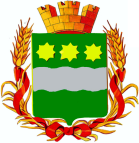 БЛАГОВЕЩЕНСКАЯ ГОРОДСКАЯ ДУМААмурской области(шестой созыв)РЕШЕНИЕ21.02.2019			                                                                 	      № 53/17			                                      г. БлаговещенскЗаслушав отчет контрольно-счетной палаты города Благовещенска о результатах проверки отдельных вопросов финансово-хозяйственной деятельности муниципального бюджетного учреждения культуры «Муниципальная информационная библиотечная система» за 2017 год, представленный председателем контрольно-счетной палаты города Благовещенска, учитывая заключение комитета Благовещенской городской Думы по бюджету, финансам и налогам, Благовещенская городская Думарешила:Принять отчет контрольно-счетной палаты города Благовещенска о результатах проверки отдельных вопросов финансово-хозяйственной деятельности муниципального бюджетного учреждения культуры «Муниципальная информационная библиотечная система» за 2017 год к сведению.Настоящее решение вступает в силу со дня его подписания.3. Контроль за исполнением настоящего решения возложить на комитет Благовещенской городской Думы по бюджету, финансам и налогам (Барило Р.В.). Председатель Благовещенскойгородской Думы 		                                                                       С.В. Попов